Муниципальное автономное учреждение дополнительного образования «Детский оздоровительно-образовательный центр «Гверстянец» 175460, Новгородская область, Крестецкий район, д. Долгий Бор.Приказ«  18  »   мая    2023 года	№ 44аОб организации и проведении специальной оценки условий трудаВ соответствии с Федеральным законом РФ от 28 декабря 2013 года №426-ФЗ «О специальной оценке условий труда», ст. 212 TK РФ и иных нормативно правовых актов, с целью организации и обеспечения выполнения работ по специальной оценке условий труда, приказываю:Провести специальную оценку условий труда в МАУДО ДООЦ «Гверстянец».Для организации и проведения специальной оценки условий труда создать комиссию в следующем составе:Белова Людмила Александровна, заместитель директора МАУДО ДООЦ «Гверстянец» — председатель комиссии;Мухарева Нина Васильевна, главный бухгалтер МАУДО ДООЦ «Гверстянец» — член комиссии;Пономарева Марина Анатольевна, заместитель главного бухгалтера — член комиссии.Комиссии для организации и проведения специальной оценки условий труда:Подготовить и утвердить перечень рабочих мест, на которых будет проводиться специальная оценка условий труда.Предоставить организации, проводящей специальную оценку условий труда, необходимые сведения, документы и информацию, которые характеризуют условия труда на рабочих местах.Действовать согласно нормативным правовым документам:Трудового Кодекса РФ;Федерального закона РФ от 28 декабря 2013 года № 426-ФЗ «О специальной оценке условиіі труда)›;Иных нормативных правовых актов, содержащих государственные нормативные требования трудового права и охраны труда.Утвердить прилагаемое Положение о порядке проведения специальной оценки условий труда (COУT) в Муниципальном автономном учреждении дополнительного образования «Детский оздоровительно-образовательный центр «Гверстянец».Специальную оценку условиям труда провести в срок с 12.07.2023 года по   09.10.2023 года.Контроль за исполнением настоящего приказа	оставляю за собой.Заместитель директора МАУДО ДООЦ «Гверстянец»                                      Л.А.Белова	             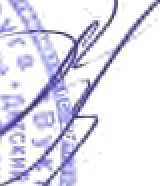 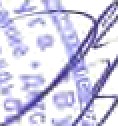 С приказом ознакомлены:(дата, подпись)              Н.В.Мухарева              М.А.ПономареваПриложениек приказу МАУДО ДООЦ «Гверстянец»от 18.05.2023 года№ 44аПоложениеo порядке проведения специальной оценки условий труда (COУT)в Муниципальном автономном  учреждении дополнительного образования «Детский оздоровительно-образовательный  центр «Гверстянец»175460, Новгородская область, Крестецкий район, д. Долгий Бор.Общие положенияНастоящее Положение о порядке проведения специальной оценки условий труда (COУT) в Муниципальном автономном учреждении дополнительного образования «Детский оздоровительно-образовательный центр «Гверстянец» (далее — Положение о COУT) является локальным нормативным актом Муниципальноого автономномного учреждения дополнительного образования «Детский оздоровительно-образовательный центр «Гверстянец»,175460, Новгородская область, Крестецкий район, д. Долгий Бор.  (далее — МАУДО ДООЦ «Гверстянец»).Положение о COУT разработано в соответствии с Трудовым кодексом Российской Федерации, Федеральным Законом Российской Федерации от 28.12.2013 года№ 426-ФЗ «О специальной оценке условий труда» и иными нормативно-правовыми акта ми об охране труда и определяет порядок проведения специальной оценки условий труда (далее — Порядок), оформление и использование результатов специальной оценки условий труда (далее - COУТ).COУT проводится в целях оценки условий труда на рабочих местах и выявления вредных и (или) опасных производственных факторов.Результаты COУT используются в целях:разработки и реализации мероприятий по приведению условий труда в соответствие с государственными нормативными требованиями охраны труда;установления работникам, занятым на тяжелых работах, работах с вредными и (или) опасными и иными особыми условиями труда, сокращенной продолжительности рабочего времени, ежегодного дополнительного оплачиваемого отпуска, повышенной оплаты труда;информирования работников об условиях труда на рабочих местах, о существующем риске повреждения здоровья, о мерах по защите от воздействия вредных и (или) опасных производственных факторов и полагающихся работникам, занятым на тяжелых работах, работах с вредными и (или) опасными и иными особыми условиями тру да, компенсациях;контроля за состоянием условий труда на рабочих местах;оценки профессионального риска;обеспечения работников средствами индивидуальной защиты, прошедшими обязательную сертификацию или декларирование соответствия, а также средствами коллективной защиты;подготовки статистической отчетности об условиях труда и компенсациях за работу во вредных и (или) опасных условиях труда;подтверждения соответствия организации работ по охране труда государственным нормативным требованиям охраны труда;подготовки контингентов и поименного списка лиц, подлежащих обязательным предварительным (при поступлении на работу) и периодическим (в течение трудовой деятельности) медицинским осмотрам (обследованиям) работников;расчета скидок (надбавок) к страховому тарифу в системе обязательного социального страхования работников от несчастных случаев на производстве и профессиональных заболеваний ;решения вопроса о связи заболевания с профессией при подозрении на профессиональное заболевание, а также при установлении диагноза профессионального заболевания;рассмотрения вопросов и разногласий, связанных с обеспечением безопасных условий труда работников;санитарно-бытового и медицинского обеспечения работников в соответствии с требованиями охраны труда;обоснования ограничений труда для отдельных категорий работников;приведения в соответствие наименований должностей (профессий) с наименованиями, указанными в Общероссийском классификаторе профессий рабочих, должностей служащих и тарифных разрядов;обоснования планирования и финансирования мероприятий по улучшению условий и охраны труда у работодателя, в том числе за счет средств на обязательное социальное страхование от несчастных случаев на производстве и профессиональных заболеваний;сбора и обработки информации о состоянии условий и охраны труда в МАУДО ДООЦ «Гверстянец».COУT подлежат все рабочие места МАУДО ДООЦ «Гверстянец».Комиссия по проведению COУT, созданная в МАУДО ДООЦ «Гверстянец» и функционирующая в соответствии с разделом 2 Порядка, вправе принять мотивированное решение о не проведении измерений и оценок факторов рабочей среды и трудового процесса (далее - измерения и оценки), если осуществление указанных измерений и оценок угрожает безопасности работников при выполнении ими основной работы или специалистов организации, выполняющих измерения и оценки. Сказанное мотивированное решение оформляется в письменном виде, подписывается членами комиссии по проведению COУT и прилагается к материалам по COУT.В случае принятия решения о не проведении измерений и оценок условия труда на данных рабочих местах относятся к опасным условиям труда.Обязанности по обеспечению проведения COУT возлагаются на  директора МАУДО ДООЦ «Гверстянец».COУT проводят совместно МАУДО ДООЦ «Гверстянец» и организация, привлекаемая МАУДО ДООЦ «Гверстянец», для выполнения работ по COУT, на основании договора гражданско- правового характера.Организация по проведению COУT — юридическое лицо, аккредитованное в установленном порядке в качестве организации, оказывающей услуги по COУT и выполняющей на основании договора гражданско-правового характера с МАУДО ДООЦ «Гверстянец» измерения и оценки, а также оценку соответствия условий труда государственным нормативным требованиям охраны труда, проводимую в соответствии с разделом 3 Порядка, оформление и подготовку отчета об аттестации.Организация по проведению COУT должна быть независимым лицом по от ношению к МАУДО ДООЦ «Гверстянец», на рабочих местах которого данной организацией проводится COУT.Директор МАУДО ДООЦ «Гверстянец» вправе привлечь для выполнения работ по COУT несколько аттестующих организаций. При этом между данными организациями работа по COУT может быть распределена как по количеству рабочих мест, подлежащих COУT, так и по видам работ, выполняемых на данных рабочих местах.При проведении COУT  вправе требовать от аттестующей организации:документального подтверждения аккредитации на право оказывать услуги в области охраны труда в части проведения COУT рабочих мест путем предоставления уведомления (копии уведомления) о включении организации в реестр организаций, оказывающих услуги в области охраны труда;проведения измерений и оценок в соответствии с действующими нормативными актами.При проведении COУT директор МАУДО ДООЦ «Гверстянец» обязан:содействовать аттестующей организации в своевременном и полном проведении COУT, предоставлять необходимую информацию и документацию, давать по запросу аттестующей организации разъяснения в устной и письменной форме по вопросам, относящимся к целям COУT, а также запрашивать необходимые для проведения COУT сведения у третьих лиц;не предпринимать преднамеренных действий, направленных на сужение круга вопросов, подлежащих анализу и оценке при проведении COУT, а также на сокрытие (ограничение доступа) к информации и документации по вопросам, относящимся к целям COУT, запрашиваемых аттестующей организацией.Сроки проведения COУT устанавливаются директором, исходя из того, что каждое рабочее место должно проходить COУT не реже одного раза в пять лет.Указанный срок отсчитывается от даты заверения проведения предыдущейCOУT.За дату начала проведения очередного COУT принимается дата издания приказа об утверждении состава комиссии по проведению COУT и графика проведения COУT.COУT вновь организованных рабочих мест должна быть начата не позднее чем через 60 рабочих дней после ввода их в эксплуатацию.С целью ознакомления работников и иных заинтересованных лиц с настоящим Положением о COУT МАУДО ДООЦ «Гверстянец» размещает его на официальном сайте МАУДО ДООЦ «Гверстянец» в информационно-телекоммуникационной сети «Интернет» (специальный раздел «Сведения об образовательной организации » подраздел «Документы» - ссылка «Локальные нормативные акты »).Срок действия Положения о COУT не ограничен, Положение действует до принятия нового.Порядок подготовки к проведению COУTДля организации и проведении COУT в МАУДО ДООЦ «Гверстянец» создается комиссия по проведению COУT , а также определяется график проведения работ по COУT.В состав комиссии по проведению COУT включаются работники МАУДО ДООЦ «Гверстянец». Возглавляет комиссию по проведению COУT директор МАУДО ДООЦ «Гверстянец».Состав комиссии по проведению COУT, а также график проведения работ по COУT утверждаются приказом директора МАУДО ДООЦ «Гверстянец».Комиссия по проведению COУT:осуществляет руководство и контроль проведения COУT на всех ее этапах;формирует комплект необходимых для проведения COУT нормативных правовых и локальных нормативных актов, организационно-распорядительные и методические документы и организует их изучение;составляет перечень рабочих мест, подлежащих COУT, с выделением аналогичных рабочих мест и указанием факторов производственной среды и трудового процесса, травмоопасности и обеспеченности работника специальной одеждой, специальной обувью и другими средствами индивидуальной защиты (далее — СИЗ), которые необходимо измерять и оценивать исходя из характеристик технологического процесса, состава производственного оборудования, применяемых сырья и материалов, результатов ранее проводившихся измерений показателей вредных и (или) опасных производственных факторов, требований нормативных правовых актов, а также мест проведения этих измерений;готовит предложения по приведению наименований профессий и должностей работников в соответствие с требованиями Единого тарифно-квалификационного справочника работ и профессий рабочих и Единого квалификационного справочника должностей руководителей, специалистов и служащих;присваивает номер каждому рабочему месту;заполняет и подписывает карты COУT;готовит предложения (при необходимости) о внесении изменений и (или) дополнений в трудовой договор в части обязательства работодателя по обеспечению работника СИЗ, установления соответствующего режима труда и отдыха, а также других установленных законодательством гарантий и компенсаций за работу с вредными и (или) опасными условиями труда;по результатам COУT разрабатывает план мероприятий по приведению условий труда в соответствие с государственными нормативными требованиями охраны труда.Порядок проведения оценки соответствия условий труда государственным нормативным требованиям охраны трудаОценка соответствия условий труда государственным нормативным требованиям охраны труда проводится специалистами аттестующей организации и включает в себя:оценку соответствия условий труда гигиеническим нормативам;оценку травмоопасности рабочих мест;оценку обеспеченности работников СИЗ;комплексную оценку условий труда на рабочих местах.Порядок оформления результатов COУTРезультаты COУT оформляются аттестационной комиссией в виде отчета о СОУТ, к которому прилагаются:приказ о создании комиссии по проведению COУT и утверждении графика проведения COYT;перечень рабочих мест, подлежащих COУT по условиям труда;карты COУT рабочего места по условиям труда;сводная ведомость результатов COУT рабочих мест;сводная таблица классов условий труда, установленных по результатам COУT рабочих мест, компенсаций, которые необходимо в этой связи устанавливать работникам;план мероприятий по улучшению и оздоровлению условий труда;протокол заседания комиссии по проведению COУT по результатам COУT рабочих мест (итоговый);сведения об аттестующей организации, с приложением копии документов на право проведения измерений и оценок аттестующей организацией (аттестат аккредитации с приложением, устанавливающим область аккредитации испытательной лаборатории; копии уведомления о включении в реестр аккредитованных организаций, оказывающих услуги по проведению COУT);протоколы заседаний комиссии по проведению COУT;заключение(я) по итогам государственной экспертизы условий труда (приналичии);наличии).— предписание(я) должностных лиц о выявленных нарушениях Порядка (приКомиссия по проведению COУT рассматривает отчет о COУT в течение десяти календарных дней с даты его поступления, подписывает протокол заседания комиссии по результатам COУT (итоговый) и передает его вместе с отчетом о COУT директору МАУДО ДООЦ «Гверстянец».Директор в течение десяти рабочих дней с даты поступления указанного протокола и отчета о COУT подписывает приказ о завершении работ по COУT и утверждении отчета о COУT, а также знакомит работника под роспись с результатами COУT его рабочего места.Разногласия по вопросам проведения специальной оценки условий труда, несогласие работника с результатами проведения специальной оценки условий труда на его рабочем месте, а также жалобы работодателя на действия (бездействие) организации, проводящей специальную оценку условий труда, рассматриваются территориальным органом ГИТ, решения которого могут быть обжалованы в судебном порядке.Отчеты об COУT хранятся в МАУДО ДООЦ «Гверстянец» в течение сроков, установленных законодательством Российской Федерации.Внеплановая COУT5.1.	Внеплановая COУT проводится в следующих случаях:— ввод в эксплуатацию вновь организованных рабочих мест;— получение предписания государственного инспектора труда о проведении внеплановой специальной оценки условий труда;изменение технологического процесса, замена производственного оборудования, которые способны оказать влияние на уровень воздействия вредных и (или) опасных производственных факторов на работников;изменение состава применяемых материалов и (или) сырья, способных оказать влияние на уровень воздействия вредных и (или) опасных производственных факторов на работников;изменение применяемых средств индивидуальной и коллективной защиты, способное оказать влияние на уровень воздействия вредных и (или) опасных производственных факторов на работников;произошедший на рабочем месте несчастный случай или выявленное профессиональное заболевание, причинами, которых явилось воздействие на работника вредных и (или) опасных производственных факторов.Заключительные положенияОтветственность за проведение COУT возлагается на директора МАУДО ДООЦ «Гверстянец». Ответственность за достоверность проведения измерений и оценок возлагается на аттестующую организацию.Государственный надзор и контроль за соблюдением в МАУДО ДООЦ «Гверстянец» порядка осуществляется федеральным органом исполнительной власти, уполномоченным на проведение надзора и контроля за соблюдением трудового законодательства и иных нормативных правовых актов, содержащих нормы трудового права, и его территориальными органами (государственными инспекциями труда в субъектах Российской Федерации).Государственная экспертиза условий труда в целях оценки качества COУT осуществляется федеральным органом исполнительной власти, уполномоченным на про- ведение государственного надзора и контроля за соблюдением трудового законодательства и иных нормативных правовых актов, содержащих нормы трудового права, и органа- ми исполнительной власти субъектов Российской Федерации в области охраны труда в установленном законодательством порядке.